Business Community SurveyShort Version 
(5 questions)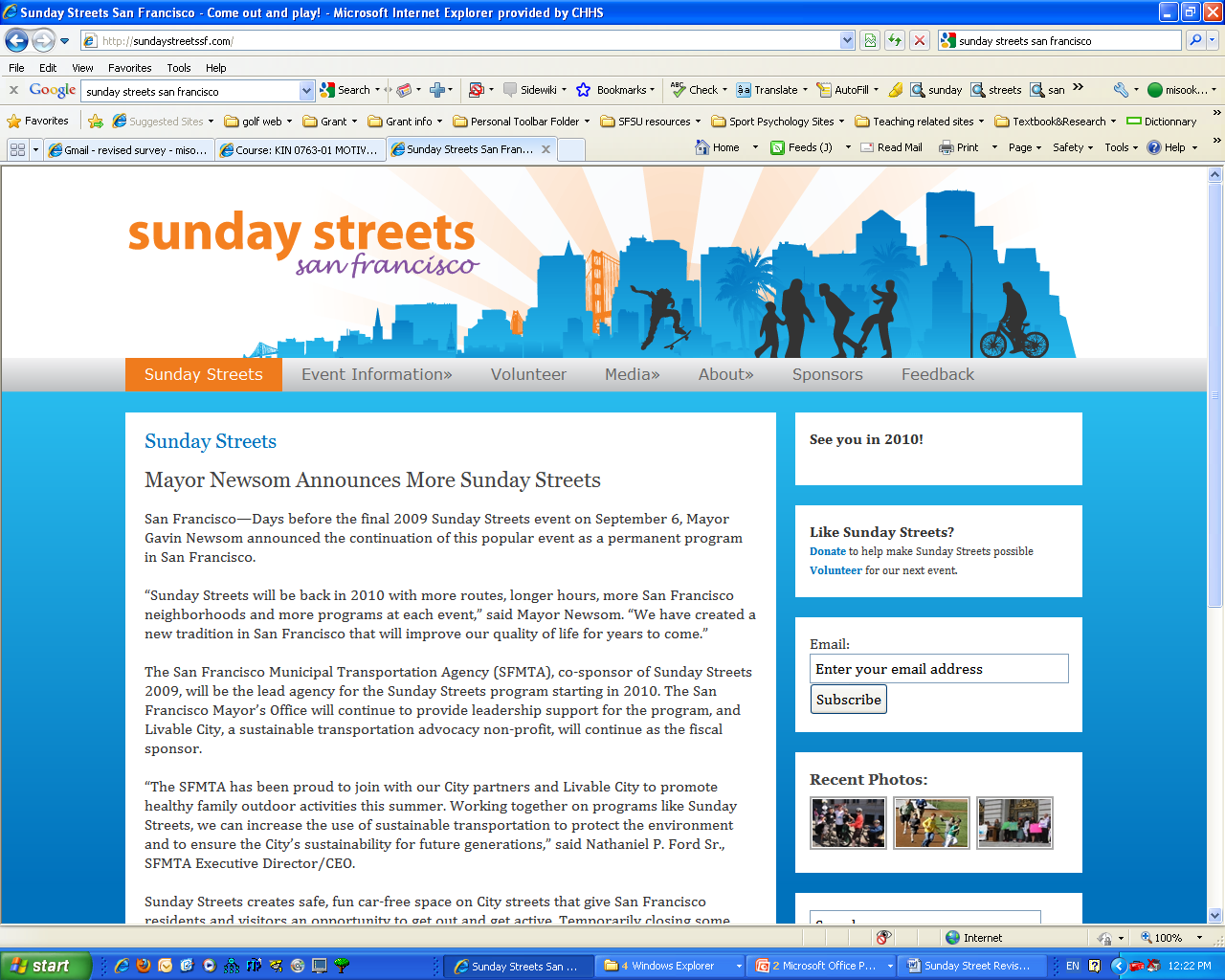 Implied Consent to Participate in ResearchData collected from this confidential survey will be used to determine the impact of Sunday Streets events on local businesses. You have been invited to participate because you are an owner/manager of a business along a Sunday Streets route. You must be 18 years of age or older to participate.  There are no risks or benefits to you in participating in this survey. Participation is voluntary. You may answer only the questions you feel comfortable answering, and you may stop at any time.  If you do not wish to participate, simply return the blank survey, with no penalty to yourself.  If you do participate, completion and return of the survey indicates your consent to the above conditions.   The survey should take approximately 5 minutes to complete.  Any questions or concerns should be directed to the principal investigator, Susan Zieff, Ph.D. @ susangz@sfsu.edu, Department of Kinesiology, San Francisco State University, 1600 Holloway, San Francisco, CA 94132-4161.Merchant Experiences with Sunday StreetsBusiness Community SurveyLong Version (10 questions)1. What type of business is this?0Restaurant/cafe1Grocery, liquor store2Gifts, small household items3Housewares (appliances, hardware)4Service (e.g. Laundromat, mortuary) 5Clothing6Sporting goods7Specialty goods. Please describe: _________________________8Other. Please describe: _________________________2. How many people came into your store this past Sunday?  Date: 00-10111-20221-35336 -504More than 50, number?3. How many people bought something?00-10111-20221-35336-504More than 50, number?4. What was your total revenue for this past Sunday?(date)$ ____________5. How many employees worked this past Sunday?Number: 1. What type of business is this? Please circle.0 – Restaurant4Service (e.g. Laundromat, mortuary)1—Grocery, liquor store5Clothing2 – Gifts, small household items6Sporting goods3 – Housewares (appliances, hardware)7Specialty goods. Describe:  ___________________________________________________8Other. Please describe: __________________2. How many people came into your store this past Sunday?00-10111-20221-35336 -504More than 50, please provide number3. How many people bought something?00-10111-20221-35336-504More than 50, please provide number4. What was your total revenue this past Sunday?(date)$: ________________5. How would you describe your business’s involvement with the Sunday Streets participants and event?2Active involvement with the participants and the event (e.g. sidewalk sales). Please describe: __________________________________1Occasional involvement (e.g. use Sunday Streets to promote my business). Please describe: ___________________________0Limited or no involvement6. Did Sunday Streets have an impact on your business?2Yes1No0I don’t know7. How would you rate the impact of Sunday Streets on your business?2Increase in customer activity & sales1No Change0Decrease in customer activity & sales8. How many total employees work here?Number:  _________________9.How many employees typically work on Sunday?Number:  _________________10. How many employees worked during Sunday Streets?Number: __________________ 